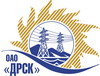 Открытое акционерное общество«Дальневосточная распределительная сетевая  компания»ПРОТОКОЛпроцедуры вскрытия конвертов с заявками участников ПРЕДМЕТ ЗАКУПКИ: открытый запрос предложений на ЭТП № 414065 на право заключения Договора: «Грузовой бригадный автомобиль повышенной проходимости на шасси ГАЗ-33081» для нужд филиала ОАО «ДРСК» «Амурские электрические сети».(закупка 2697 раздел 2.2.2 ГКПЗ 2014 г)Плановая стоимость 3 100 000,00 руб. без учета НДС. Указание о проведении закупки от 18.08.2014 № 205.ПРИСУТСТВОВАЛИ: постоянно действующая Закупочная комиссия 2-го уровня ВОПРОСЫ ЗАСЕДАНИЯ КОНКУРСНОЙ КОМИССИИ:В ходе проведения запроса предложений было получено 3 предложения, конверты с которыми были размещены в электронном виде на Торговой площадке Системы www.b2b-energo.ru.Вскрытие конвертов было осуществлено в электронном сейфе организатора запроса предложений на Торговой площадке Системы www.b2b-energo.ru автоматически.Дата и время начала процедуры вскрытия конвертов с предложениями участников:09:00 07.10.2014Место проведения процедуры вскрытия конвертов с предложениями участников:Торговая площадка Системы www.b2b-energo.ruВ конвертах обнаружены предложения следующих участников запроса предложений:РЕШИЛИ:Утвердить протокол вскрытия конвертов с заявками участниковОтветственный секретарь Закупочной комиссии 2 уровня                                   О.А. МоторинаТехнический секретарь Закупочной комиссии 2 уровня                                     Г.М. Терёшкина            № 608/МТПиР-Вг. Благовещенск07.10.2014 г.№Наименование участника и его адресПредмет и общая цена заявки на участие в запросе предложений1ООО "ГИРД-Автофургон" (456300, Челябинская область, г. Миасс, ул. Севастопольская, д. 1 А)Предложение: подано 06.10.2014 в 08:19
Цена: 3 059 322,03 руб. (цена без НДС)2ИП Уразов В.И. (675000, Россия, Амурская обл., г. Благовещенск, ул. Красноармейская, д. 61, кв. 5)Предложение: подано 29.09.2014 в 05:42
Цена: 3 090 000,00 руб. (цена без НДС)3ООО "Восток-УАЗ" (690039 г.Владивосток ул.Енисейская,23А)Предложение: Согласны поставить а/м на условиях заказчика, подано 06.10.2014 в 06:39
Цена: 3 100 000,00 руб. (цена без НДС)